На базе ТЦСОН Бешенковичского района состоялось мероприятие на тему: «Формирование здоровьесберегающей среды в условиях современной семьи» с приглашением помощника врача-гигиениста районного центра гигиены и эпидемиологии.
Цель: Мотивация граждан на ведение здорового образа жизни, создание благоприятного микроклимата в семье.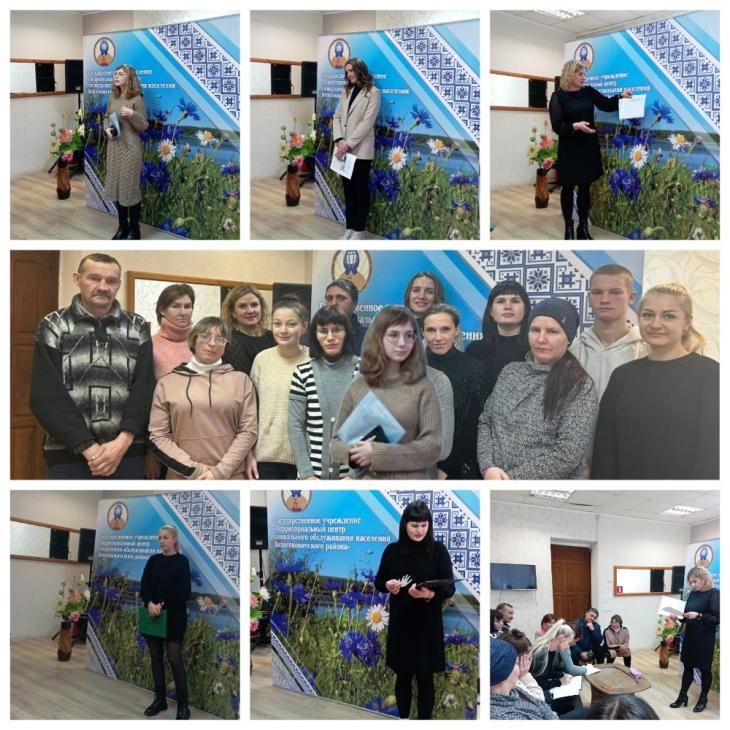 